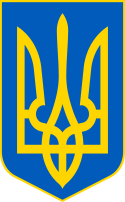 У К Р А Ї Н ААВАНГАРДІВСЬКА СЕЛИЩНА  РАДАОДЕСЬКОГО РАЙОНУ ОДЕСЬКОЇ ОБЛАСТІР І Ш Е Н Н ЯРозглянувши клопотання Мельничук О.Б. про бажання передати Авангардівській селищній раді в дар земельну ділянку площею 0,0276 га, кадастровий номер 5123755200:02:004:0382, реєстраційний номер обєкту нерухомого майна - 2739973051237, та земельну ділянку площею 0,0276 га, кадастровий номер 5123755200:02:004:0380, реєстраційний номер обєкту нерухомого майна – 2736358751237, яка належить на праві приватної власності Мельничук О.Б., враховуючи рекомендації постійної комісії з питань комунальної власності, житлово-комунального господарства, благоустрою, планування територій, будівництва, архітектури, енергозбереження та транспорту, керуючись ст.ст.12,140,142 Земельного кодексу України, п.34 ч.1 ст. 26 Закону України «Про місцеве самоврядування в Україні»,   Авангардівська селищна рада вирішила:Надати згоду на одержання права власності на земельну ділянку площею 0,0276 га, кадастровий номер 5123755200:02:004:0382, реєстраційний номер обєкту нерухомого майна - 2739973051237, що належить на праві власності Мельничук Ольги Борисівни (2839107765) та від якої добровільно відмовляється від права власності на користь Авангардівської селищної ради Одеського району Одеської області.Надати згоду на одержання права власності на земельну ділянку площею 0,0276 га, кадастровий номер 5123755200:02:004:0380, реєстраційний номер обєкту нерухомого майна - 2736358751237, що належить на праві власності Мельничук Ольги Борисівни (2839107765) та від якої добровільно відмовляється від права власності на користь Авангардівської селищної ради Одеського району Одеської області.Доручити Авангардівському селищному голові укласти в нотаріальній формі з власником земельної ділянки Мельничук Ольги Борисівни (2839107765) угоди про передачу права власності на земельну ділянку, вказану у п.1 та п.2. цього рішення.№ 2055-VIIIвід 23.06.20234. Контроль за виконанням рішення покласти на постійну комісію з питань комунальної власності, житлово-комунального господарства, благоустрою, планування територій, будівництва, архітектури, енергозбереження та транспортуСелищний голова                                                     Сергій ХРУСТОВСЬКИЙ № 2055-VIIIвід 23.06.2023Про надання згоди на прийняття до комунальної власності земельної ділянки від Мельничук О.Б.